Об утверждении Порядка организации и проведения работпо ремонту и содержанию автомобильных дорог общего пользования местного значения МО «Алданский район»  	В соответствии со статьями 17 и 18 Федерального закона от 08.11.2007г № 257-ФЗ «Об автомобильных дорогах и о дорожной деятельности в Российской Федерации, и о внесении изменений в отдельные  законодательные акты Российской Федерации», Постановляю: Утвердить Порядок организации и проведения работ по ремонту и содержанию автомобильных дорог общего пользования местного значения Муниципального образования «Алданский район» (Приложение);Контроль за исполнение настоящего постановления возложить на первого заместителя главы администрации муниципального образования Алданский район Халиуллина Р.Г. Опубликовать настоящее постановление на официальном сайте МО «Алданский район»       Глава района                                                                      		     С.Н. Поздняков         Исп. Шувалова Наталья Валерьевна         8(41145)65555 доп. 180УТВЕРЖДЕНПостановлением главы района№ ________ от ___________ г.(Приложение)   ПОРЯДОКОРГАНИЗАЦИИ И ПРОВЕДЕНИЯ РАБОТ ПО РЕМОНТУ И СОДЕРЖАНИЮАВТОМОБИЛЬНЫХ ДОРОГ ОБЩЕГО ПОЛЬЗОВАНИЯ МЕСТНОГО ЗНАЧЕНИЯМУНИЦИПАЛЬНОГО ОБРАЗОВАНИЯ «АЛДАНСКИЙ РАЙОН»1. Настоящий Порядок определяют правила организации и проведения работ по восстановлению транспортно-эксплуатационных характеристик автомобильных дорог общего пользования местного значения муниципального образования «Алданский район» (далее - автомобильные дороги), при выполнении которых не затрагиваются конструктивные и иные характеристики надежности и безопасности автомобильных дорог (далее - работы по ремонту автомобильных дорог), работ по поддержанию надлежащего технического состояния автомобильных дорог, оценке их технического состояния, а также по организации и обеспечению безопасности дорожного движения (далее - работы по содержанию автомобильных дорог).2. Организация и проведение работ по ремонту автомобильных дорог и работ по содержанию автомобильных дорог (далее - работы по ремонту и содержанию автомобильных дорог) включают в себя следующие мероприятия:а) оценка технического состояния автомобильных дорог;б) разработка проектов работ по ремонту и содержанию автомобильных дорог (далее - проекты) или сметных расчетов стоимости работ по ремонту и содержанию автомобильных дорог (далее - сметные расчеты);в) проведение работ по ремонту и содержанию автомобильных дорог;г) приемка работ по ремонту и содержанию автомобильных дорог.3. Организацию работ по ремонту и содержанию автомобильных дорог осуществляет администрация муниципального образования «Алданский район», МКУ «Служба управления строительством» муниципального образования «Алданский район» и МУП Алданского района «Алданские пассажирские перевозки», которому переданы автомобильные дороги в хозяйственное ведение.  4. Оценка технического состояния автомобильных дорог проводится администрацией муниципального образования «Алданский район», МКУ «Служба управления строительством» муниципального образования «Алданский район» совместно с  МУП Алданского района «Алданские пассажирские перевозки» в порядке, утвержденном приказом Министерства транспорта Российской Федерации от 27 августа 2009 года N 150. Оценка технического состояния сети  автомобильных дорог проводится с периодичностью 1 раз в год в течение месяца после завершения периода весенней распутицы, но не позднее 1 июля текущего года.5. По результатам оценки технического состояния автомобильных дорог и в соответствии с проектами организации дорожного движения, а также с учетом анализа аварийности администрация муниципального образования «Алданский район»,  МКУ «Служба управления строительством» муниципального образования «Алданский район» совместно с  МУП Алданского района «Алданские пассажирские перевозки» осуществляют формирование плана разработки проектов или сметных расчетов на проведение работ по ремонту автомобильных дорог в срок до 10 июля текущего года.6. В случае если размер средств на ремонт автомобильных дорог, предусмотренный проектом решения о бюджете муниципального образования «Алданский район»  на очередной финансовый год и плановый период, ниже потребности, определенной в соответствии с нормативами денежных затрат на ремонт и содержание автомобильных дорог, утвержденными постановлением администрации Алданского района, МКУ «Служба управления строительством» муниципального образования «Алданский район» совместно с  МУП Алданского района «Алданские пассажирские перевозки» в пределах предусмотренных средств формируют перечень объектов, требующих проведения неотложных ремонтных работ.7. В соответствии с перечнем объектов, предусмотренным пунктом 6 настоящего Порядка, администрация муниципального образования «Алданский район», МКУ «Служба управления строительством» муниципального образования «Алданский район» совместно с  МУП Алданского района «Алданские пассажирские перевозки» организует разработку проектов или сметных расчетов на проведение работ по ремонту автомобильных дорог в срок до 1 сентября текущего года. Для разработки проектов ремонта автомобильных дорог привлекаются подрядные организации в порядке, установленном законодательством Российской Федерации.Проекты или сметные расчеты на ремонт автомобильных дорог разрабатываются в соответствии с разделом III Классификации работ по капитальному ремонту, ремонту и содержанию автомобильных дорог общего пользования и искусственных сооружений на них, утвержденной приказом Министерства транспорта Российской Федерации от 16 ноября 2012 года N 402.8. В случае если размер средств на содержание автомобильных дорог, предусмотренный проектом решения о бюджете муниципального образования «Алданский район»  на очередной финансовый год и плановый период, ниже потребности, определенной в соответствии с нормативами денежных затрат на ремонт и содержание автомобильных дорог, утвержденными постановлением администрации Алданского района, МКУ «Служба управления строительством» муниципального образования «Алданский район» совместно с  МУП Алданского района «Алданские пассажирские перевозки» в пределах предусмотренных средств определяются виды и периодичность проведения работ по содержанию автомобильных дорог, позволяющие обеспечить безопасность и бесперебойность дорожного движения, и разрабатываются сметные расчеты.9. При разработке сметных расчетов должны учитываться следующие приоритеты:а) проведение работ, влияющих на безопасность дорожного движения, в том числе восстановление и замена элементов удерживающих ограждений, светофорных объектов, дорожных знаков, уборка посторонних предметов с проезжей части, уборка снега и борьба с зимней скользкостью, ямочный ремонт покрытий;б) проведение работ, влияющих на срок службы элементов автомобильной дороги и входящих в ее состав дорожных сооружений, в том числе восстановление обочин, откосов земляного полотна, элементов водоотвода, приведение полосы отвода автомобильной дороги в нормативное состояние.10. Проекты или сметные расчеты являются основанием для формирования планов проведения работ по ремонту и содержанию автомобильных дорог на очередной финансовый год и плановый период согласовываются руководителем МКУ «Служба управления строительством» муниципального образования «Алданский район», первым заместителем главы администрации муниципального образования «Алданский район» и утверждаются руководителем МУП Алданского района «Алданские пассажирские перевозки», которому переданы автомобильные дороги в хозяйственное ведение в срок до 10 сентября текущего года. 11. В случае проведения работ по ремонту автомобильных дорог:а) выполняются работы по содержанию участков автомобильных дорог или их отдельных элементов, находящихся в стадии ремонта, а также участков временных дорог, подъездов, съездов, объездов, используемых для организации движения транспортных средств в зоне проведения работ;б) организуется движение транспортных средств в зоне проведения работ в соответствии со схемами, согласованными организациями и органами Государственной инспекции безопасности дорожного движения Министерства внутренних дел Российской Федерации.12. В случае проведения работ по содержанию автомобильных дорог:а) при возникновении на автомобильной дороге препятствий для движения транспортных средств в результате обстоятельств непреодолимой силы обеспечивается принятие незамедлительных мер по организации дорожного движения или временному ограничению либо прекращению движения транспортных средств.13. Приемка результатов выполненных МУП АР «Алданские пассажирские перевозки» работ по ремонту автомобильных дорог осуществляется МКУ «Служба управления строительством» муниципального образования «Алданский район».14. Приемка результатов выполненных работ по содержанию автомобильных дорог осуществляется МКУ «Служба управления строительством» муниципального образования «Алданский район» на основании результатов регулярного контроля выполнения работ и оценки соответствия уровней содержания автомобильных дорог установленным требованиям.РЕСПУБЛИКА  САХА (ЯКУТИЯ) АДМИНИСТРАЦИЯ МУНИЦИПАЛЬНОГО  ОБРАЗОВАНИЯ«АЛДАНСКИЙ  РАЙОН»           ПОСТАНОВЛЕНИЕ  № 1408п от 30.12.2019 г.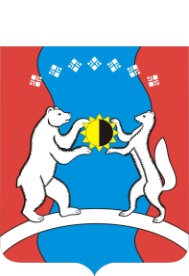 САХА  ОРОСПУУБУЛУКЭТЭ«АЛДАН  ОРОЙУОНА»МУНИЦИПАЛЬНАЙТЭРИЛЛИИДЬАhАЛТАТАУУРААХ